Spanish II Course OverviewNorthmont High School 2015-2016Teacher: Ms. Harris		E-mail address: jharris@northmontschools.net  	Website: profesoraharris.weebly.com Planning: 5th Period		Room #: 211						Class Expectations  Everyone speaks Spanish as much as possible! Respect teacher and other students at all times. Be in your assigned seat by the time the bell rings.Have your homework out on your desk at the beginning of class ready to be checked. Do not pack up materials until I dismiss you. You are never permitted to line up at the door. Academic honesty is expected in this class. This means no copying homework or cheating on quizzes or tests. If you feel lost, have concerns about your grade, or about the class please see me immediately.Course of StudyThroughout this course we will be using the textbook & workbook Realidades (Prentice Hall, 2008) as well as a variety of supplemental materials. These materials will include audio recordings, DVD’s, newspapers, magazines, websites, and other authentic examples of the language whenever possible. Students will develop the four basic skills which make communication possible: speaking, listening, reading and writing. In addition to their study of the Spanish language, students will explore Hispanic culture to gain a greater understanding and appreciation of the people who speak the Spanish language. Cultural studies will be integrated as much as possible into our daily activities.Materials						Grade Breakdown A writing utensil					Participation = 20% (daily participation points, project work days) Three-ring binder (1 ½” to 2”) 			Practice = 25% (homework & classwork) Loose-leaf paper					Performance = 55% (projects, tests, quizzes, compositions, etc.) Always bring your school issued iPad or BYODParticipation Points 	Each day students will come into class with 3 participation points. Point deductions are explained on the Daily Class Participation Rubric. Every 3 weeks a participation grade will be entered [no points taken away for being absent]. Putting your head down is an automatic zero (0). Late and Make-up WorkHomework is very important as it provides you with opportunities to practice and check your comprehension of what was taught during the school day. It will be posted every day on the board and on my website. Your homework grade will be based on completion and/or accuracy, depending on the assignment. Homework should be done when assigned. I will take work that is one day late, but only for half-credit. Work turned in more than one day late will not be accepted. Make-up tests, quizzes, and homework are your responsibility. Make-up assignments are to be collected by you anytime BEFORE class the day you return. Please do not ask me about any make-up work during class. If you are absent the day of a quiz or a test, or have a missing assignment due to an absence, a zero automatically goes into the gradebook. It is your responsibility to arrange a time (before or after school) to make up the quiz, test, or assignment in order to have the zero changed. You have one week to make up the work (extensions available under certain circumstances). If one week passes and you have not made up the work, the zero stays in the gradebook, NO EXCEPTIONS. When you return from an absence, any work due from your absent day is due the day you return. Also, you will be expected to take any announced quizzes or tests. Office Hours 	Come and see me for extra help! I want to have a successful year for all of you, so please don’t wait too long to come see me if you are having problems. I will be available during my planning period (5th) and almost everyday after school until 4:00. Student and Parent InformationI have read, understand, and agree to comply with the classroom rules and expectations. Please turn in completed form and have supplies by 8/18/15 (TUESDAY).  Student name: __________________________________________________ 		Period: ______________Student Signature: _______________________________________________  		Date: _______________________________I have read and understand the class standards and expectations, and agree to support my student’s effort to adhere to them. Parent Signature: _________________________________________________	 Date: _______________________________Parent/Guardian Contact Information I like to keep you updated on your child’s performance (academic and behavior). Please provide me with contact information so that I can easily reach you if needed. Name: _________________________________________	Relation to Student: _________________________________Home Phone: ___________________________	Cell: __________________________  Reach me during:      A.M.       P.M. 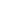 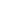 Email: _______________________________________________	I prefer to be reached via:         Phone              Email	